Консультация учителя-логопеда для родителей«Игры и упражнения по запуску речи у малышей»Важный вопрос для заботливых родителей — когда ребенок должен заговорить, требуется ли ему помощь в запуске речи. 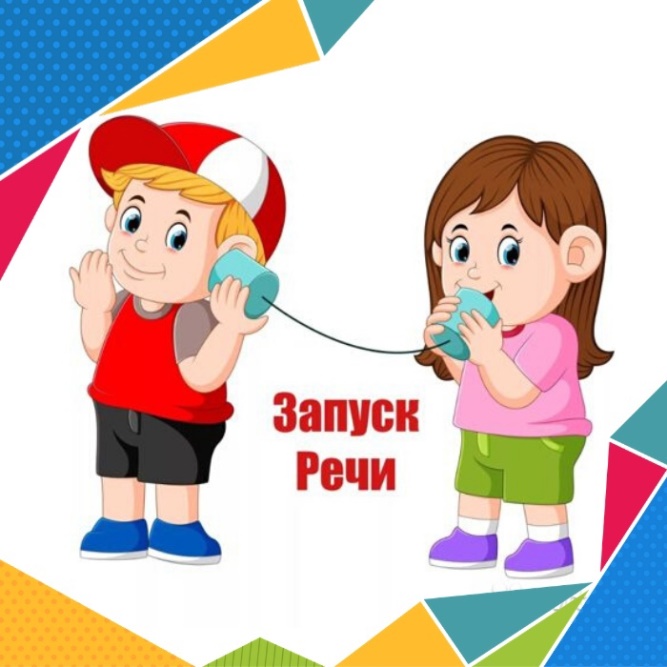  Развитие речевых навыков – основная задача развития ребенка и одна из самых трудных.  В настоящее время количество детей с задержкой речевого развития растет. Очень важно своевременно их выявлять и как можно раньше начинать оказывать коррекционную помощь.Речь — тонкий психологический процесс, который формируется в первые годы жизни. Процесс становления речи очень индивидуален и зависит от многих факторов: социальная среда, пол ребенка (принято считать, что мальчики начинают говорить гораздо позже девочек), психологический контакт с матерью, физиологическое развитие, функционирование головного мозга и т.д. Необходимо следить за формированием речи, провоцировать ребенка на произношение звуков и слогов, именно в процессе общения с взрослыми формируется потребность в речевом развитии.Дыхательные игровые упражнения, направленные на тренировку речевого выдохаДуем на кусочки бумажной салфетки, ваты, через трубочку в воду — пускаем пузыриЗадуваем свечки — конечно, под строгим контролем взрослыхДелаем пособия на ниточках – бумажные бабочки, тучки, снежинки, и дуем на нихПускаем кораблики с бумажными парусами из пластиковых стаканчиков в миску с водой и дуем в парусаПоказываем «ветерок» — дуем друг на другаСдуваем с поверхности пёрышки, шарики для пинг-понгаДуем через трубочку в бутылку, накрытую крышкой с шариками пенопласта.Артикуляционные упражнения для развития и укрепления речевого аппаратаИгры с различными звуками: цокаем как лошадка, сопим как ёжик, чмокаем – целуемсяРазвиваем артикуляционные мышцы:Надуваем пузырь щечками, лопаем ладошкамиПоказываем язычок – дразнимся/ язычок выглянул из ротика и спрятался обратноПоказываем зубы – «У кого есть зубки?!»«Лакаем молоко» как кошка.Звукоподражание с повторами — полезно делать в разных темпах:Как машина гудит? Би-би-би!
Как коровка мычит? Му-му-му!
Как барабанчик стучит? Та-та-та!
Как мама песенку поет? Ля-ля-ля!
Как курочка зерно клюет? Клю-клю-клю!
Как дудочка дудит? Ду-ду-ду!Музыкальные игры, стимулирующие запуск речиКогда дети пропевают звуки, слоги и слова, им легче заговорить.Игры с использованием детских музыкальных инструментов, где звуки дублируются словом:Тук-тук-тук! (Клавесы, ложки, барабан)
Ля-ля-ля! (Металлофон)
Динь-динь! (Колокольчик)
Как-кап-кап ! (Треугольник)
Бум-бум-бум! (Бубен)2. Песенки- звукоподражания «У бабушки Натальи было 7 утят», «Гуси-гуси», «Есть у нас лошадка Игогошка», «Ква-ква, так говорит лягушка».3. Песенные артикуляционные разминки Е.Железновой «А мы скажем вместе с мамой», «Ну-ка повторяйте».4. Простукивание на бубне простых слов и имен.5. Игры с последовательной передачей по кругу музыкальных инструментов «НА!» «ДАЙ!».6. Танцы с простейшими словами, дублирующими движения:Топ-топ;Хлоп-хлоп;Прыг-прыг;Бип-бип (Нажимаем на носик)Туда-сюда (Повороты корпуса)Вверх-вниз (Ручки с бубенцами или султанчиками)Эффективные игры с дидактическим материалом увеличивающие пассивный словарьПрятки игрушек под платочкомДАЙ! (По инструкции педагога ребенок дает игрушку заданного цвета, формы или размера)ПОКАЖИ! (Педагог знакомит с новым понятием, показав его на картинке, затем дети по инструкции педагога ищут продемонстрированный предмет у себя на раздаточных листах и показывают пальчиком или накрывают ладошкой)Сортировка по цвету, форме или размеру (Например, Мишке собираем красные шарики, а Зайчику желтые).Ищем в сенсорном тазике спрятанные фигурки (животных, игрушки, посуду, кумушки разных цветов) — ребенок находит, взрослый называет.Игры на развитие слухового восприятияНеразвитое слуховое восприятие влияет на развитие речи. Ребенок не способен внимательно и сосредоточенно слушать и слышать и, соответственно, плохо воспроизводит звуки. Если ребенок хорошо различает неречевые звуки – фонематический слух (способность различать звуки речи) будет развиваться автоматически.Игры на развитие слухового восприятия:Угадай, что звучит.ЖмуркиВ какой руке звучалоБыстро-медленноГромко-тихоСправа-слева (после 2 лет)Если звучит бубен прыгаем, если треугольник, хлопаем в ладоши (как пример)Вкусные игрыОблизываем губки – варенье, медВысовываем язычок – возьми ягодку, конфетку, и убираем в рот на язычке ягодку/конфеткуИспользованные источники:https://pdds63.edumsko.ru/activity/projects/post/533665 https://kukuriku.ru/razvitie/ranee/rechevoe/vyzyvaem-rech/ https://bestbabyclub.ru/zrr-excercises/https://moluch.ru/conf/ped/archive/149/7603/https://vospitanie.guru/rech/sovremennye-metodiki-i-igry-po-obucheniyu-dlya-negovoryashhih-detejм